Add Community logo above, if desired, and remove this line of text. Update all fields in [brackets] with your community info. Owner Occupied Rehabilitation ProgramFill in all the information on this application. We need and use all of the requested information for this grant program. If you do not have a phone, please make a note on the application.The maximum grant amount is . Completed forms with accurate information and all the required documentation give applicants the best chance to receive funds. Please contact [] with any questions or to receive assistance completing your application.Return all the information below with your application to be considered for funds. Responses can be mailed or emailed to this address:Use this checklist to make sure all required documents are included with your application: Request for Verification of Mortgage Account - Please fill out Part 1 of this form. Have your Mortgage Company or Bank fill out Part 2. If you do not have a mortgage on your home, please send only a copy of your deed. A copy of your deed to your home and Property Assessor card - If you do not have a copy of the deed or card, you can obtain one from the County Recorder’s office. Verification of Employment, if applicable. Please fill out the employment section of the application and provide two paystubs.  Copies of all additional forms of income for the past 30 days. Example: Paystub (Last 2 paystubs for anyone working in the house), public assistance benefit retirement, disability, and child support.  Statement of Current Social Security Benefit. This must be a form from the social security office. A copy of a check or bank statement cannot be used. If you do not have this statement, you can request a copy by calling the Indianapolis Social Security office at 1-800-772-1213. Proof of Homeowners insurance. Call your insurance provider and tell them you need "proof of insurance for your homeowner's policy" This is also known as a declaration. A copy of current paid property tax receipt. You may include the most recent mortgage statement with an escrow account showing full payment of property taxes, or a payment receipt marked "PAID" by the County Treasurer's Office. If needed, you may request this information at the County Treasurer's Office.Owner Occupied Rehabilitation Program ApplicationPlease fill out this application completely. All information is required for processing and is subject to verification. If you do not have a phone, please make a note here and provide an alternative form of communication.Please include co-applicant information for any additional people residing in the house who are ages 18+ in the space below.Section B – HOUSEHOLD INFORMATIONAddress of house to be rehabilitated:  How long have you owned this home?   __________Year your home was built: ____________Do you have a mortgage?  Yes  No	Is your mortgage current?  Yes  NoName and address of mortgage holder:Is your home located in a floodplain?      Yes          No          Don’t KnowHousehold Composition - List all persons living in the home:Name	                             Age                  Employment Status	Section F: Total Household IncomeThe  is requesting this information to verify your household eligibility for the Owner Occupied Rehabilitation Program.Determine the number of person(s) above 18 years of age in your household and place a check in the appropriate box below.  Look at the amount of money listed in the block that you checked. Is the total household income above or below that amount of money? Check the option that applies to your household.Income Limit Data Set Used: _____Family Make-up: [Add questions for your own program-specific demographic information. For example:]Number of Elderly People:  Number of Disabled People: Number of Veterans:  Single Parent Household?  Date this Form Was Completed:By signing and returning this application, I pledge the following:I certify that all information contained in this application is true and accurate to the best of my ability. I authorize  and/or its representatives to verify all information on this application, including my present and past employment or other sources of income.I certify that the house for which I am requesting assistance is my primary residence.I certify that if I receive assistance, I will maintain homeowner's insurance on the house during the entire assistance period. I certify that I will keep property taxes current on the assisted house during the entire project period.I will allow the home inspector into the home to assess the need to participate in the program and the completion of project activities.I understand that radon testing of the assisted house is a requirement of participating in this program. I understand that radon mitigation may be required for my property and is a requirement of participating in this program if radon is detected.I understand that these funds are provided from the U.S. Department of Housing and Urban Development and are subject to Lead Safe Housing requirements.If selected for the program I will keep areas where work will be performed clear and easily accessible.REQUEST FOR VERIFICATION OF MORTGAGE ACCOUNT------------------------------------- PART 2 – TO BE COMPLETED BY LENDER ---------------------------------We have received an application for a grant from the above, to whom we understand you have extended a loan. Please provide us with the following information:Origination Date of Mortgage: ____________________	Monthly Payment: _________________________Original Mortgage Amount: ______________________     	Principal & Interest: ________________________Current Balance: _______________________________     	Taxes: ___________________________________Insurance: ____________________________________	 											Is the mortgage current?       Yes       No		Satisfactory Account      Yes      No		Signature of Depository: ______________________________________________________________________ Title: ________________________________________________                  Date: ________________________Section A - APPLICANT INFORMATIONSection A - APPLICANT INFORMATIONSection A - APPLICANT INFORMATIONSection A - APPLICANT INFORMATIONApplicant’s Name:(First)(Middle)(Last)Date of Birth:Applicant Contact Information:(Home/Cell Number)(Work Number)(Email)CO-APPLICANT INFORMATION (If no co-applicant, leave blank.)CO-APPLICANT INFORMATION (If no co-applicant, leave blank.)CO-APPLICANT INFORMATION (If no co-applicant, leave blank.)CO-APPLICANT INFORMATION (If no co-applicant, leave blank.)Applicant’s Name:(First)(Middle)(Last)Date of Birth:Applicant Contact Information:(Home/Cell Number)(Work Number)(Email)Section D - EMPLOYMENT INFORMATIONPlease fill out a copy of the Section D form for each person living in the home age 18+.Section D - EMPLOYMENT INFORMATIONPlease fill out a copy of the Section D form for each person living in the home age 18+.Section D - EMPLOYMENT INFORMATIONPlease fill out a copy of the Section D form for each person living in the home age 18+.Section D - EMPLOYMENT INFORMATIONPlease fill out a copy of the Section D form for each person living in the home age 18+.Employer’s Name:Address:How long have you worked here:Occupation/Title:SALARY & WAGES INFORMATIONSALARY & WAGES INFORMATIONSALARY & WAGES INFORMATIONSALARY & WAGES INFORMATIONPresent Gross Monthly Salary/Wages(Before taxes and deductions)Present Gross Monthly Salary/Wages(Before taxes and deductions)Present Net Monthly Salary/Wages(Take home pay per month)Present Net Monthly Salary/Wages(Take home pay per month)OTHER INCOME SOURCES:Please list all sources of income for everyone living in the house. (Include Social Security, Welfare, Retirement or Veteran Benefits, Pension, Rental Property Income, Checking and Savings Accounts, Dividend Payments, Annuities, Bonds, others)OTHER INCOME SOURCES:Please list all sources of income for everyone living in the house. (Include Social Security, Welfare, Retirement or Veteran Benefits, Pension, Rental Property Income, Checking and Savings Accounts, Dividend Payments, Annuities, Bonds, others)OTHER INCOME SOURCES:Please list all sources of income for everyone living in the house. (Include Social Security, Welfare, Retirement or Veteran Benefits, Pension, Rental Property Income, Checking and Savings Accounts, Dividend Payments, Annuities, Bonds, others)OTHER INCOME SOURCES:Please list all sources of income for everyone living in the house. (Include Social Security, Welfare, Retirement or Veteran Benefits, Pension, Rental Property Income, Checking and Savings Accounts, Dividend Payments, Annuities, Bonds, others)OTHER INCOME SOURCES:Please list all sources of income for everyone living in the house. (Include Social Security, Welfare, Retirement or Veteran Benefits, Pension, Rental Property Income, Checking and Savings Accounts, Dividend Payments, Annuities, Bonds, others)Income Source: Applicant: Co-applicant: Other Household Member(s) 18 or Older:Total: (Add all income in the row) $ $ $ $ $ $ $ $ $ $ $ $ $ $ $ $ $ $ $ $ $ $ $ $ $ $ $ $ $ $ $ $ $ $ $ $ $ $ $ $ $ $ $ $ $ $ $ $ $ $ $ $ $ $ $ $ $ $ $ $ $ $ $ $ $ $TOTAL GROSS MONTHLY HOUSEHOLD INCOME :TOTAL GROSS MONTHLY HOUSEHOLD INCOME :TOTAL GROSS MONTHLY HOUSEHOLD INCOME :TOTAL GROSS MONTHLY HOUSEHOLD INCOME :$TOTAL ANNUAL INCOME (X 12) :  TOTAL ANNUAL INCOME (X 12) :  TOTAL ANNUAL INCOME (X 12) :  TOTAL ANNUAL INCOME (X 12) :  $Section E – HOME IMPROVEMENTSPlease check the box, or boxes, for home improvements you would like to make as part of this project.  Roof Replacement or Repair ADA Accessibility Modifications up to the threshold of the home Heating replacement Cooling replacement Lighting and electrical upgrades Water heater replacementPlease provide any additional comments that will help us understand the home improvements you would like to make: 1 Person  2 Persons  3 Persons  4 Persons  5 Persons  6 Persons  7 Persons   8 Persons [Add HUD Low (80%) income limit] Above  Below  Above  Below  Above  Below  Above  Below  Above  Below  Above  Below  Above  Below  Above  Below Applicant SignatureDateName (Please Print)Co-Applicant SignatureDateName (Please Print)Part 1 – To be Completed by ApplicantPart 1 – To be Completed by ApplicantPart 1 – To be Completed by ApplicantName and Address of Mortgage Company or Bank:Information to be VerifiedInformation to be VerifiedInformation to be VerifiedProperty Address:Property Address:Name on Mortgage Account:Name on Mortgage Account:Account Number:Account Number:TYPE:  First Mortgage  Second Mortgage  Contract SaleTYPE:  First Mortgage  Second Mortgage  Contract SaleTYPE:  First Mortgage  Second Mortgage  Contract SaleName and Address of Applicant(s):Signature:Name and Address of Applicant(s):Signature (if co-applicant):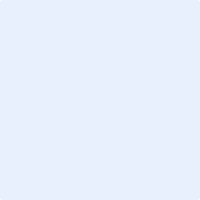 